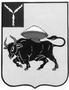 САРАТОВСКАЯ ОБЛАСТЬЭНГЕЛЬССКИЙ МУНИЦИПАЛЬНЫЙ РАЙОННОВОПУШКИНСКОЕ МУНИЦИПАЛЬНОЕ ОБРАЗОВАНИЕ СОВЕТ ДЕПУТАТОВНОВОПУШКИНСКОГО МУНИЦИПАЛЬНОГО ОБРАЗОВАНИЯ Восьмое очередное  заседание первого созыва РЕШЕНИЕот  20 декабря 2013 года                                                       № 65/08-01п. ПробуждениеОб утверждении Положения отерриториальном общественномсамоуправлении в Новопушкинскоммуниципальном образованииЭнгельсского муниципального районаСаратовской области            На основании статьи 27 Федерального закона от 06.10.2003г. № 131-ФЗ «Об общих принципах организации местного самоуправления в Российской Федерации» и  статьи 11 Устава Новопушкинского муниципального образования Энгельсского муниципального района Саратовской области,  Совет депутатов Новопушкинского муниципального образования РЕШИЛ:1. Утвердить Положение о территориальном общественном самоуправлении в Новопушкинском муниципальном образовании Энгельсского муниципального района Саратовской области согласно приложению.2. Настоящее решение вступает в силу по истечении 10 дней с момента размещения на официальном сайте Энгельсского муниципального района в сети Интернет (www.engels-city.ru/2009-10-27-11-46-49)/3. Настоящее решение подлежит официальному опубликованию (обнародованию) в течение 10 дней со дня подписания.4. Со дня вступления в силу настоящего решения отменить:- Решение Новопушкинского сельского Совета от 25 ноября 2009 года № 92/24-02 «Об утверждении Положения о территориальном общественном самоуправлении в Новопушкинском муниципальном образовании Энгельсского муниципального района Саратовской области»;- Решение Новопушкинского сельского Совета от 20 января 2010 года № 119/31-02 «О протесте прокуратуры города Энгельса»;- Решение Коминтерновского сельского Совета от 08 апреля 2013 года № 369/87-02 «Об утверждении Положения о территориальном общественном самоуправлении в Коминтерновском муниципальном образовании Энгельсского муниципального района Саратовской области».Глава Новопушкинскогомуниципального образования                             О.Г. БубноваПриложение к решениюСовета депутатовНовопушкинского муниципального образованияот 20.12.2013г.№ 65/08-01Положениео территориальном общественном самоуправлении в Новопушкинском муниципальном образовании Энгельсского муниципального районаСаратовской области 1. ОБЩИЕ ПОЛОЖЕНИЯНастоящее Положение разработано на основании статьи 27 Федерального Закона от  06.10.2003 г. № 131-ФЗ «Об общих принципах организации местного самоуправления в Российской Федерации» и статьей 11 Устава Новопушкинского муниципального образования Энгельсского муниципального района Саратовской области  и направлено на реализацию права граждан Новопушкинского муниципального образования на осуществление местного самоуправления, посредством самоорганизации граждан по месту их жительства на части территории Новопушкинского муниципального образования.Статья 1. Понятие территориального общественного самоуправленияв Новопушкинском муниципальном образованииПод территориальным общественным самоуправлением  в настоящем Положении понимается самоорганизация граждан по месту их жительства на части территории Новопушкинского муниципального образования для самостоятельного и под свою ответственность осуществления собственных инициатив по вопросам местного значения.Территориальное общественное самоуправление осуществляется в Новопушкинском муниципальном образовании непосредственно населением посредством проведения собраний и конференций граждан, а также посредством создания органов территориального общественного самоуправления.Статья 2. Система территориального общественного самоуправленияв Новопушкинском муниципальном образованииСистему территориального общественного самоуправления в Новопушкинском муниципальном образовании составляют собрания, конференции граждан по месту жительства, органы территориального общественного самоуправления. Статья 3. Правовая основа территориального общественного самоуправления            Территориальное общественное самоуправление в Новопушкинском муниципальном образовании осуществляется в соответствии с Конституцией РФ, законодательством РФ и законодательством Саратовской области, Уставом Новопушкинского муниципального образования Энгельсского муниципального района Саратовской области, нормативными правовыми актами органов местного самоуправления Новопушкинского муниципального образования, Уставом территориального общественного самоуправления, настоящим Положением.Статья 4. Принципы осуществления территориального общественного самоуправления в Новопушкинском муниципальном образованииТерриториальное общественное самоуправление в Новопушкинском муниципальном образовании осуществляется на следующих принципах:- законности;- гарантии прав граждан;- добровольности;- свободного волеизъявления граждан и их широкого участия в выдвижении инициатив, в выработке и принятии решений по вопросам местного значения, затрагивающим интересы населения;- многообразия форм территориального общественного самоуправления и самостоятельного их определения населением;- самостоятельности и ответственности в принятии и реализации решений;- взаимодействия с органами местного самоуправления;- гласности и учета общего мнения гражданами местного самоуправления;- сочетания интересов населения соответствующей территории и интересов всего Новопушкинского  муниципального образования.Статья 5. Территории, на которых осуществляется территориальное общественное самоуправление в Новопушкинском муниципальном образованииТерриториальное общественное самоуправление в Новопушкинском муниципальном образовании может осуществляться в пределах следующих территорий проживания граждан:- подъезд  многоквартирного  жилого дома;- многоквартирный жилой дом;- группа жилых домов;- жилой микрорайон;- сельский населённый пункт, не являющийся поселением;- иные территории проживания граждан.Границы территории, на которой осуществляется территориальное общественное самоуправление в Новопушкинском муниципальном образовании, устанавливаются решением Совета депутатов Новопушкинского муниципального образования по предложению населения, проживающего на данной территории, исходя из исторических, культурных, социально-экономических и иных признаков целостности территории. Статья 6. Взаимоотношения органов территориального общественного самоуправления с органами местного самоуправленияНовопушкинского муниципального образования1. Органы местного самоуправления Новопушкинского муниципального образования  в пределах своей компетенции содействуют органам территориального общественного самоуправления в осуществлении инициатив по вопросам местного значения.2. Органы местного самоуправления Новопушкинского муниципального образования вправе:- координировать деятельность органов территориального общественного самоуправления, оказывать им организационную и методическую помощь;- осуществлять иные полномочия в соответствии с законодательством Российской Федерации, законодательством Саратовской области.3. Руководителям органов территориального общественного самоуправления обеспечивается возможность участия в заседаниях органов местного самоуправления Новопушкинского  муниципального образования  при рассмотрении вопросов, затрагивающих интересы жителей соответствующей территории.4. При органах местного самоуправления Новопушкинского муниципального образования, администрации Новопушкинского муниципального образования могут создаваться общественные советы, в состав которых входят руководители органов территориального общественного самоуправления. ГЛАВА 2. ОРГАНИЗАЦИОННЫЕ ОСНОВЫТЕРРИТОРИАЛЬНОГО ОБЩЕСТВЕННОГО САМОУПРАВЛЕНИЯСтатья 7. Собрания, конференции граждан (собрания делегатов) в целях организации и осуществления территориального общественного самоуправления1. Для обсуждения вопросов местного значения, информирования населения о деятельности органов местного самоуправления и должностных лиц местного самоуправления, осуществления территориального общественного самоуправления на части территории Новопушкинского муниципального образования могут проводиться собрания граждан. Собрание граждан проводится по инициативе населения, Совета депутатов Новопушкинского муниципального образования, главы Новопушкинского муниципального образования, а также в случаях, предусмотренных Уставом территориального общественного самоуправления.Собрание граждан, проводимое по инициативе населения, назначается решением  Совета депутатов Новопушкинского муниципального образования по ходатайству инициативной группы граждан Российской Федерации, достигших шестнадцатилетнего возраста и проживающих на территории, на которой предлагается провести собрание граждан.2. Порядок назначения и проведения собрания, конференции граждан (собрания делегатов) в целях осуществления территориального общественного самоуправления определяется Уставом территориального общественного самоуправления.Собрание граждан по вопросам организации и осуществления территориального общественного самоуправления считается правомочным, если в нем принимают участие не менее половины жителей территории, на которой осуществляется территориальное общественное самоуправление, достигших шестнадцатилетнего возраста.Конференция граждан (собрание делегатов) по вопросам организации и осуществления территориального общественного самоуправления считается правомочной, если в ней принимают участие не менее двух третей избранных на собраниях граждан делегатов, представляющих не менее половины жителей соответствующей территории, достигших шестнадцатилетнего  возраста.3. Обращения, принятые собранием граждан, подлежат обязательному рассмотрению органами местного самоуправления Новопушкинского муниципального образования и должностными лицами местного самоуправления, к компетенции которых отнесено решение содержащихся в обращениях вопросов, с направлением письменного ответа.Статья 8. Компетенция конференции граждан (собрания делегатов) в целях организации и осуществления территориального общественного самоуправления1. Собрания, конференции граждан (собрания делегатов) в целях осуществления территориального общественного самоуправления принимают решения по вопросам, отнесенным к их компетенции законодательством Российской Федерации, Саратовской области, муниципальными правовыми актами, Уставом территориального общественного самоуправления.2. К исключительным полномочиям собрания, конференции граждан (собрания делегатов), осуществляющих территориальное общественное самоуправление, относятся:- установление структуры органов территориального общественного самоуправления;- принятие Устава территориального общественного самоуправления, внесение в него изменений и дополнений;- избрание органов территориального общественного самоуправления;- определение основных направлений деятельности территориального общественного самоуправления;- утверждение сметы доходов и расходов территориального общественного самоуправления и отчета об ее исполнении;- рассмотрение и утверждение отчетов о деятельности органов территориального общественного самоуправления.3. Решения собрания, конференции граждан (собрания делегатов), осуществляющих территориальное общественное самоуправление, принимаются большинством присутствующих граждан (делегатов конференции) и оформляются протоколом. Решения собрания, конференции граждан (собрания делегатов), осуществляющих территориальное общественное самоуправление, в недельный срок доводятся до сведения органов местного самоуправления Новопушкинского  муниципального образования  лицом, уполномоченным собранием, конференцией граждан (собранием делегатов), путем направления экземпляра протокола главе  Новопушкинского муниципального образования.Статья 9. Инициатива учреждения территориального общественного самоуправления1. С инициативой учреждения территориального общественного самоуправления вправе выступить граждане, достигшие шестнадцатилетнего  возраста и проживающие на территории, в границах которой осуществляется территориальное общественное самоуправление.2. Инициативная группа по организации собрания, конференции граждан (собрания делегатов) в целях учреждения территориального общественного самоуправления создается гражданами, проживающими на соответствующей территории, достигшими на день ее создания шестнадцатилетнего  возраста.Инициативная группа уведомляет о своем создании, составе и месте жительства ее членов, времени и месте проведения собраний граждан, проживающих на части территории, в границах которой учреждается территориальное общественное самоуправление, по избранию делегатов конференции граждан (собрания делегатов) в целях учреждения территориального общественного самоуправления администрацию Новопушкинского муниципального образования. На каждом собрании должна быть обеспечена возможность присутствия представителя указанного органа.Срок по организации и учреждению территориального общественного самоуправления не должен превышать трех месяцев с момента регистрации инициативной группы. В течение двух месяцев инициативная группа организует и проводит собрания граждан по выдвижению делегатов конференции граждан (собрания делегатов), затем в течение одного месяца готовит и проводит конференцию граждан (собрание делегатов) по учреждению территориального общественного самоуправления.3. Для избрания делегатов конференции граждан (собрания делегатов) в целях учреждения территориального общественного самоуправления проводятся собрания граждан, проживающих на части территории, в границах которой учреждается территориальное общественное самоуправление. В собрании вправе принимать участие граждане, достигшие шестнадцатилетнего  возраста на день проведения собрания. Порядок определения кворума и принятия решений устанавливается статьями 7 - 8 настоящего Положения.На каждом собрании граждан по избранию делегатов конференции граждан (собрания делегатов) в целях учреждения территориального общественного самоуправления ведется протокол, в котором указываются:- место и время проведения регистрации участников собрания;- место и время проведения собрания;- фамилия, имя и отчество председателя и секретаря собрания;- общее количество граждан, принявших участие в собрании;- повестка дня собрания;- результаты голосования по вопросам повестки дня;- принятые на собрании решения.К протоколу собрания прилагается список граждан, проживающих в границах территории, на которой учреждается территориальное общественное самоуправление, принявших участие в собрании по избранию делегатов конференции граждан (собрания делегатов), по форме, согласно  Приложению № 1 к настоящему Положению.Указанный протокол передается избранному делегату конференции граждан (собрания делегатов), который сдает его члену инициативной группы по организации собрания, конференции граждан (собрания делегатов) в целях учреждения территориального общественного самоуправления, осуществляющему регистрацию делегатов конференции граждан (собрания делегатов).4. Если по результатам проведения собраний граждан по избранию делегатов конференции граждан (собрания делегатов) в целях учреждения территориального общественного самоуправления избраны делегаты, представляющие все население, проживающее на территории, в границах которой учреждается территориальное общественное самоуправление, инициативная группа принимает решение о проведении собрания по учреждению территориального общественного самоуправления, назначает дату и время проведения конференции граждан (собрания делегатов) и уведомляет об этом  администрацию Новопушкинского муниципального образования. Одновременно с таким уведомлением в каждый орган местного самоуправления представляется проект повестки дня конференции граждан (собрания делегатов), сводные сведения о проведении собраний граждан, проживающих на части территории, в границах которой учреждается территориальное общественное самоуправление, по избранию делегатов конференции граждан (собрания делегатов) согласно Приложению № 2 к настоящему Положению.5. Если в соответствии с настоящим Положением в целях учреждения территориального общественного самоуправления может быть проведено собрание граждан, проживающих на территории, в границах которой учреждается территориальное общественное самоуправление, инициативная группа по организации собрания в целях учреждения территориального общественного самоуправления назначает время и место проведения собрания и уведомляет администрацию Новопушкинского муниципального образования. Одновременно с таким уведомлением в каждый орган местного самоуправления представляется проект повестки дня собрания. На собрании должна быть обеспечена возможность присутствия представителей указанных органов.6. Инициативная группа по организации собрания, конференции граждан (собрания делегатов) в целях учреждения территориального общественного самоуправления вправе обратиться в органы местного самоуправления Новопушкинского муниципального образования  с просьбой о содействии в проведении собрания, конференции граждан (собрания делегатов), предоставлении помещений для проведения собрания, конференции граждан (собрания делегатов), информировании населения о времени и месте проведения указанных действий.7. Расходы по проведению собраний граждан по избранию делегатов конференции граждан, проведению собрания, конференции граждан (собрания делегатов) в целях учреждения территориального общественного самоуправления, изготовлению и рассылки документов, регистрации Устава территориального общественного самоуправления несут члены инициативной группы.Статья 10. Учреждение территориального общественного самоуправления1. Территориальное общественное самоуправление учреждается исключительно по инициативе населения, проживающего в границах территории, на которой осуществляется территориальное общественное самоуправление, выраженной в предусмотренном законодательством порядке на собраниях, конференциях граждан (собраниях делегатов).Принуждение граждан к учреждению территориального общественного самоуправления, а равно к отказу от его учреждения не допускается.2. В период со дня принятия решения инициативной группы о проведении собрания, конференции граждан (собрания делегатов) до начала собрания, конференции (собрания делегатов) инициативная группа обязана обеспечить каждому гражданину возможность ознакомиться с повесткой дня собрания, конференции граждан (собрания делегатов), проектами документов, выносимых на обсуждение, а избранным делегатам конференции (собрания делегатов) обеспечить  по их требованию получения копий указанных документов.3. Собрание, конференция граждан (собрание делегатов) по учреждению территориального общественного самоуправления проводится членами инициативной группы.До начала собрания, конференции граждан (собрания делегатов) члены инициативной группы проводят регистрацию граждан, принявших участие в собрании, конференции граждан (собрании делегатов) по учреждению территориального общественного самоуправления, с составлением списка согласно Приложению № 3 к настоящему Положению. Указанный список прилагается к протоколу собрания, конференции граждан (собрания делегатов).4. Обязательному рассмотрению на собрании, конференции граждан (собрании делегатов) подлежат вопросы:- о правомочности проведения собрания, конференции граждан (о кворуме);- об установлении структуры органов территориального общественного самоуправления;- о принятии Устава территориального общественного самоуправления;- об избрании органов территориального общественного самоуправления;- об определении основных направлений деятельности территориального общественного самоуправления;- о назначении лица, ответственного за регистрацию Устава территориального общественного самоуправления.5. В ходе проведения собрания, конференции граждан (собрания делегатов) в целях учреждения территориального общественного самоуправления ведется протокол, в котором указываются:- место и время проведения регистрации участников собрания;- место и время проведения собрания;- фамилия, имя и отчество председателя и секретаря собрания;- общее количество граждан, принявших участие в собрании;- повестка дня собрания;- результаты голосования по вопросам повестки дня;- принятые на собрании решения.Протокол  собрания граждан зачитывается председателем собрания граждан, утверждается решением собрания граждан, подписывается председателем и секретарем собрания граждан.Протокол конференции граждан зачитывается председателем конференции граждан, утверждается решением конференции граждан, подписывается председателем и секретарем конференции граждан. Статья 11. Устав территориального общественного самоуправления1. Устав территориального общественного самоуправления является основным учредительным документом территориального общественного самоуправления.Устав территориального общественного самоуправления должен соответствовать законодательству Российской Федерации, законодательству Саратовской области, Уставу Новопушкинского муниципального образования Энгельсского муниципального района Саратовской области, настоящему Положению, иным муниципальным правовым актам.2. В Уставе территориального общественного самоуправления устанавливаются:-   территория, на которой оно осуществляется;- цели, задачи, формы и основные направления деятельности территориального общественного самоуправления;-  порядок формирования, прекращения полномочий, права и обязанности, срок полномочий органов территориального общественного самоуправления;-  порядок принятия решений;- порядок приобретения имущества, а также порядок пользования и распоряжения указанным имуществом и финансовыми средствами;- порядок прекращения осуществления территориального общественного самоуправления.3. Муниципальные правовые акты не могут устанавливать дополнительные требования к Уставу территориального общественного самоуправления.4. Территориальное общественное самоуправление в соответствии с его Уставом может являться юридическим лицом и подлежит государственной регистрации в организационно-правовой форме некоммерческой организации. В этом случае копии зарегистрированных учредительных документов и копия свидетельства о регистрации в десятидневный срок с момента  регистрации юридического лица направляются в администрацию Новопушкинского муниципального образования.Статья 12. Регистрация Устава территориального общественного самоуправления1. Устав территориального общественного самоуправления подлежит регистрации  главой Новопушкинского муниципального образования.Для регистрации Устава территориального общественного самоуправления в администрацию Новопушкинского муниципального образования  представляются:- четыре экземпляра пронумерованного и прошнурованного текста Устава территориального общественного самоуправления;-  протокол собрания, конференции граждан (собрания делегатов), на которой принято решение о принятии Устава территориального общественного самоуправления;- заявление, подписанное лицом, ответственным за регистрацию Устава территориального общественного самоуправления.2. В месячный срок со дня поступления документов, указанных в пункте 1 настоящей статьи,  администрация Новопушкинского муниципального образования  проводит экспертизу Устава территориального общественного самоуправления и представленных документов.О регистрации (отказе в регистрации) Устава территориального общественного самоуправления издается распоряжение администрации Новопушкинского муниципального образования, которое в течение пяти рабочих дней направляется лицу, ответственному за регистрацию Устава территориального общественного самоуправления.Одновременно с принятием решения о регистрации Устава территориального общественного самоуправления глава Новопушкинского муниципального образования  принимает решение о внесении территориального общественного самоуправления в реестр территориального общественного самоуправления, который ведется  администрацией Новопушкинского  муниципального образования, и направлении сведений о произведенной регистрации для опубликования (обнародования) в средствах массовой информации.3. В регистрации Устава территориального общественного самоуправления должно быть отказано в случаях:- несоответствия Устава территориального общественного самоуправления требованиям пункта 1 статьи 11 настоящего Положения;- отсутствия в Уставе территориального общественного самоуправления сведений, предусмотренных пунктом 2 статьи 11 настоящего Положения;-  недостоверности сведений, содержащихся в документах, представленных в соответствии с пунктом 1 настоящей статьи;- нарушения порядка учреждения территориального общественного самоуправления, установленного законодательством Российской Федерации, законодательством Саратовской области, Уставом Новопушкинского муниципального образования Энгельсского муниципального района Саратовской области, настоящим Положением.Отказ в регистрации должен быть мотивированным.4. Если для регистрации Устава территориального общественного самоуправления не представлены документы, указанные в пункте 1 настоящей статьи, либо они представлены неполно, администрация Новопушкинского муниципального образования  возвращает все представленные документы и предлагает лицу, ответственному за регистрацию Устава территориального общественного самоуправления, устранить выявленные недостатки и вновь представить документы для регистрации.5. Территориальное общественное самоуправление считается учрежденным с момента регистрации Устава территориального общественного самоуправления  администрацией Новопушкинского муниципального образования.6. Территориальное общественное самоуправление ликвидируется в порядке, предусмотренном законодательством Российской Федерации, законодательством Саратовской области и Уставом территориального общественного самоуправления.Статья 13. Органы территориального общественного самоуправления1. Органы территориального общественного самоуправления создаются по инициативе жителей территории, на которой образуется (действует) территориальное общественное самоуправление, на основе их добровольного волеизъявления в соответствии с настоящим Положением и Уставом территориального общественного самоуправления.Органы территориального общественного самоуправления избираются на собрании или конференции граждан проживающих в границах территории, на которой образуется (действует) территориальное общественное самоуправление.В состав органов территориального общественного самоуправления могут быть избраны только жители соответствующей территории, в границе которой образуется (действует) территориальное общественное самоуправление.Избранными в состав органов территориального общественного самоуправления считаются граждане, получившие большинство голосов на собрании или конференции граждан, проживающих в границах территории, на которой образуется (действует) территориальное общественное самоуправление.Органы территориального общественного самоуправления подотчетны собранию, конференции граждан, проживающих в границах территории, на которой образуется (действует) территориальное общественное самоуправление.Протокол собрания или конференции граждан, проживающих в границах территории, на которой образуется (действует) территориальное общественное самоуправление, об избрании органов территориального общественного самоуправления, в недельный срок после проведения соответствующего собрания или конференции направляется в администрацию Новопушкинского муниципального образования.2. Органы территориального общественного самоуправления:- представляют интересы населения, проживающего на соответствующей территории;-  обеспечивают исполнение решений, принятых на собраниях и конференциях граждан;-  могут осуществлять хозяйственную деятельность по благоустройству территории, иную хозяйственную деятельность, направленную на удовлетворение социально-бытовых потребностей граждан, проживающих на соответствующей территории, как за счет средств указанных граждан, так и на основании договора между органами территориального общественного самоуправления и органами местного самоуправления Новопушкинского муниципального образования с использованием средств местного бюджета;-  вправе вносить в органы местного самоуправления проекты муниципальных правовых актов, подлежащие обязательному рассмотрению этими органами и должностными лицами местного самоуправления, к компетенции которых отнесено принятие указанных актов. 3. Для организации и непосредственного осуществления функций территориального общественного самоуправления избирается исполнительный орган территориального общественного самоуправления.Исполнительный орган территориального общественного самоуправления может быть коллегиальным или единоличным.Наименование, структура и срок полномочий исполнительного органа территориального общественного самоуправления определяется Уставом территориального общественного самоуправления.В пределах полномочий и в случаях, определенных настоящим Положением, исполнительный орган территориального общественного самоуправления имеет право:- созывать собрания и конференции граждан для рассмотрения вопросов территориального общественного самоуправления;- заключать договоры и соглашения с органами местного самоуправления и другими организациями;- распоряжаться финансовыми средствами территориального общественного самоуправления;- реализовывать другие полномочия территориального общественного самоуправления, не противоречащие действующему законодательству.4. Для осуществления контроля и проверки финансовой деятельности исполнительного органа территориального общественного самоуправления может быть избран контрольно-ревизионный орган территориального общественного самоуправления.Контрольно-ревизионный орган территориального общественного самоуправления может быть коллегиальным или единоличным.Порядок формирования, наименование, структура, полномочия, срок полномочий контрольно-ревизионного органа определяются Уставом территориального общественного самоуправления.ГЛАВА 3. ПОЛНОМОЧИЯ ТЕРРИТОРИАЛЬНОГООБЩЕСТВЕННОГО САМОУПРАВЛЕНИЯ Статья 14. Полномочия территориального общественного самоуправления1. Территориальное общественное самоуправление в целях осуществления собственных инициатив населения на территории, в границах которой осуществляется территориальное общественное самоуправление:- содействует органам местного самоуправления, предприятиям и организациям в организации электро-, тепло-, газо- и водоснабжения населения, водоотведения, снабжения населения топливом, предоставлении услуг связи, общественного питания, торговли и бытового обслуживания;- содействует уполномоченным государственным органам и органам местного самоуправления в предупреждении и ликвидации последствий чрезвычайных ситуаций;- содействует охране общественного порядка;- участвует в обеспечении первичных мер пожарной безопасности;- участвует в мероприятиях по охране окружающей среды;- содействует уполномоченным государственным органам и органам местного самоуправления в охране и сохранении объектов культурного наследия (памятников истории и культуры);- содействует в обеспечении условий для развития массовой физической культуры и спорта;- участвует в организации массового отдыха жителей  и организации обустройства мест массового отдыха населения;- содействует выявлению лиц, нуждающихся в опеке и попечительстве;- содействует в организации сбора и вывоза бытовых отходов;- участвует в благоустройстве и озеленении территории;- содействует в организации освещения улиц и установке указателей с названиями улиц и номерами домов.2. Полномочия, предусмотренные пунктом 1 настоящей статьи, реализуются территориальным общественным самоуправлением только при принятии их как основных направлений деятельности территориального общественного самоуправления.ГЛАВА 4. ЭКОНОМИЧЕСКИЕ И ФИНАНСОВЫЕ ОСНОВЫТЕРРИТОРИАЛЬНОГО ОБЩЕСТВЕННОГО САМОУПРАВЛЕНИЯ Статья 15. Имущество территориального общественного самоуправления1. Территориальное общественное самоуправление может иметь:- денежные средства и имущество, создаваемое или приобретаемое за счет собственных средств, иных законных оснований;- средства, передаваемые органами местного самоуправления Новопушкинского муниципального образования на основании договоров, заключаемых в соответствии с действующим законодательством;- средства, передаваемые иными лицами.2. Денежные средства территориального общественного самоуправления могут быть образованы за счет доходов от деятельности территориального общественного самоуправления, добровольных взносов и пожертвований предприятий, учреждений, организаций, граждан, а также других поступлений.ГЛАВА 5. ГАРАНТИИ ТЕРРИТОРИАЛЬНОГООБЩЕСТВЕННОГО САМОУПРАВЛЕНИЯСтатья 16. Ответственность органов местного самоуправления Новопушкинского муниципального образования  и их должностных лицОрганы местного самоуправления Новопушкинского муниципального образования и их должностные лица не вправе препятствовать гражданам в их праве на осуществление территориального общественного самоуправления, если эта деятельность отвечает требованиям законодательства Российской Федерации, законодательства Саратовской области, Устава Новопушкинского муниципального образования Энгельсского муниципального района Саратовской области, настоящего Положения и муниципальных правовых актов.Органы местного самоуправления Новопушкинского муниципального образования и их должностные лица, причинившие ущерб территориальному общественному самоуправлению, несут ответственность, предусмотренную законодательством.Статья 17. Подотчетность и ответственность территориального общественного самоуправленияОтветственность территориального общественного самоуправления перед жителями соответствующей территории наступает в случае нарушения ими законодательства Российской Федерации, законодательства Саратовской области, Устава Новопушкинского муниципального образования Энгельсского муниципального района Саратовской области, муниципальных правовых актов, Устава территориального общественного самоуправления.Ответственность органов территориального общественного самоуправления определяется Уставом территориального общественного самоуправления.Органы территориального общественного самоуправления отчитываются о своей деятельности не реже 1 раза в год на собраниях, конференциях граждан (собраниях делегатов), а также направляют отчеты о своей деятельности в администрацию Новопушкинского муниципального образования.Приложение №1к Положению о территориальном общественном самоуправлении в Новопушкинского муниципальном образовании  Энгельсского муниципального района  Саратовской областиСписок граждан,проживающих в границах территории, на которой учреждается территориальное общественное самоуправление, принявших участие в собрании по избранию делегатов конференции граждан (собрание делегатов)"___" _______________ г.                                                      _____________________________дата проведения собрания                                                           место проведения собранияСписок удостоверяю:_____________________________________________________________________________(фамилия, имя и отчество,  дата рождения,  адрес места жительства,серия, номер и дата выдачи  паспорта  или  документа,  заменяющегопаспорт гражданина (с указанием наименования  или  кода  выдавшегоего  органа),  члена инициативной группы по организации  собрания,конференции  граждан  (собрания  делегатов)  в  целях   учреждениятерриториального общественного самоуправления)                                        __________________________                                      (подпись и дата ее внесения)Приложение № 2к Положению о территориальном общественномсамоуправлении в Новопушкинского  муниципальномобразовании Энгельсского муниципальногорайона  Саратовской областиСводные сведенияо проведении собраний граждан, проживающих на части территории, в границах которой учреждается территориальное общественное самоуправление, по избранию делегатов конференции граждан (собрания делегатов)Члены инициативной группы:                                    _____________________________                                   (подпись, расшифровка подписи)                                    _____________________________                                    (подпись, расшифровка подписи)                                    _____________________________                                    (подпись, расшифровка подписи)                                                                                                                                                                                                   Приложение № 3к Положению территориальном общественном самоуправлении в Новопушкинского муниципальном образовании  Энгельсского муниципального района Саратовской областиСписок граждан,принявших участие в собрании, конференции граждан (собрание делегатов) по учреждению территориального общественного самоуправления_______________________ г.                                          ________________________________ дата проведения собрания                                                        место проведения собранияСписок удостоверяю:_____________________________________________________________________________(фамилия,  имя и отчество, дата рождения, адрес  места жительства,серия,  номер и  дата  выдачи паспорта или документа,  заменяющегопаспорт  гражданина  (с указанием наименования  или кода выдавшегоего органа), члена  инициативной  группы по организации  собрания,конференции   граждан  (собрания  делегатов)  в  целях  учреждениятерриториального общественного самоуправления)   ____________________________        (подпись и дата ее внесения)№
п/пФамилия,
имя    и
отчествоДата  
(число,
месяц, 
год   
рождения)Адрес места
жительства,
указанный в
паспорте   
илидокументе,  за-
меняющем   
паспорт    
гражданинаСерия и но-
мер паспорта или документа,   
заменяющего
паспорт    
гражданинаДата   
внесения 
подписиПодпись1 2 ...№
п/пОписание границ  части
территории, в границах
которой    учреждается
территориальное общественное самоуправлениеДата    
проведения 
собранияКоличество 
граждан,  
принявших  
участие в  
собранииФамилия,  
имя, отчество избранного  делегата1 2 ...№  
п/пФамилия,
имя    и
отчествоДата  
(число,
месяц, 
год   
рождения)Адрес  места
жительства, 
указанный  в
паспорте или
документе,  
заменяющем  
паспорт гражданинаСерия    и
номер пас
порта  или
документа,
заменяющее-
го паспорт
гражданинаДата   
внесения 
подписиПодпись1  